Информация о наличии (отсутствии) технической возможности подключения к централизованной системе холодного водоснабжения, а также о регистрации и ходе реализации заявок о подключении к централизованной системе холодного водоснабженияИнформация о наличии (отсутствии) технической возможности подключения к централизованной системе холодного водоснабжения, а также о регистрации и ходе реализации заявок о подключении к централизованной системе холодного водоснабженияСубъект РФНовосибирская областьПо решению организации информация раскрыта на ее официальном сайте в сети Интернет?даТип отчетаПервичное раскрытие информацииОтчетный периодГод2018КварталI кварталНаименование организации (филиала)МУП ЖКХ "Лянинское"ИНН5421110495КПП542101001Почтовый адрес регулируемой организации632962Новосибирская область,Здвинский район,с.Лянино,ул.Южная,33Фамилия, имя, отчество руководителяГорбунов Алексей ЮрьевичОтветственный за составление формыФамилия, имя, отчествоДовгаль Наталья АлександровнаДолжностьгл.бухгалтер(код) номер телефона8(38363)34445e-mailGKX11@yandex.ruПеречень муниципальных районов и муниципальных образований (территорий оказания услуг)Перечень муниципальных районов и муниципальных образований (территорий оказания услуг)Перечень муниципальных районов и муниципальных образований (территорий оказания услуг)Перечень муниципальных районов и муниципальных образований (территорий оказания услуг)Перечень муниципальных районов и муниципальных образований (территорий оказания услуг)МУП ЖКХ "Лянинское"МУП ЖКХ "Лянинское"МУП ЖКХ "Лянинское"МУП ЖКХ "Лянинское"МУП ЖКХ "Лянинское"Территория оказания услугТерритория оказания услугМуниципальный районМуниципальный районМуниципальный районМуниципальное образованиеМуниципальное образованиеМуниципальное образованиеМуниципальное образование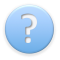 НаименованиеНаименование№ п/п№ п/пОКТМО1233455671Здвинский муниципальный район, Лянинское (50613410);1Здвинский муниципальный район1Лянинское506134101Здвинский муниципальный район, Лянинское (50613410);1Здвинский муниципальный район1Здвинский муниципальный район, Лянинское (50613410);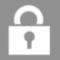 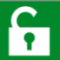 Информация о наличии (отсутствии) технической возможности подключения к централизованной системе холодного водоснабжения, а также о регистрации и ходе реализации заявок о подключении к централизованной системе холодного водоснабженияИнформация о наличии (отсутствии) технической возможности подключения к централизованной системе холодного водоснабжения, а также о регистрации и ходе реализации заявок о подключении к централизованной системе холодного водоснабженияИнформация о наличии (отсутствии) технической возможности подключения к централизованной системе холодного водоснабжения, а также о регистрации и ходе реализации заявок о подключении к централизованной системе холодного водоснабженияИнформация о наличии (отсутствии) технической возможности подключения к централизованной системе холодного водоснабжения, а также о регистрации и ходе реализации заявок о подключении к централизованной системе холодного водоснабженияИнформация о наличии (отсутствии) технической возможности подключения к централизованной системе холодного водоснабжения, а также о регистрации и ходе реализации заявок о подключении к централизованной системе холодного водоснабженияИнформация о наличии (отсутствии) технической возможности подключения к централизованной системе холодного водоснабжения, а также о регистрации и ходе реализации заявок о подключении к централизованной системе холодного водоснабженияМУП ЖКХ "Лянинское"МУП ЖКХ "Лянинское"МУП ЖКХ "Лянинское"МУП ЖКХ "Лянинское"МУП ЖКХ "Лянинское"МУП ЖКХ "Лянинское"Вид деятельностиВид деятельностиДифференциация по территориям оказания услугДифференциация по территориям оказания услугДифференциация по территориям оказания услугДифференциация по территориям оказания услуг№ п/пНаименованиеда/нетНаименование1234451Подключение (технологическое присоединение) к централизованной системе водоснабжениянет11Подключение (технологическое присоединение) к централизованной системе водоснабжениянет11Подключение (технологическое присоединение) к централизованной системе водоснабжениянетИнформация о наличии (отсутствии) технической возможности подключения к централизованной системе холодного водоснабжения, а также о регистрации и ходе реализации заявок о подключении к централизованной системе холодного водоснабженияИнформация о наличии (отсутствии) технической возможности подключения к централизованной системе холодного водоснабжения, а также о регистрации и ходе реализации заявок о подключении к централизованной системе холодного водоснабженияИнформация о наличии (отсутствии) технической возможности подключения к централизованной системе холодного водоснабжения, а также о регистрации и ходе реализации заявок о подключении к централизованной системе холодного водоснабженияИнформация о наличии (отсутствии) технической возможности подключения к централизованной системе холодного водоснабжения, а также о регистрации и ходе реализации заявок о подключении к централизованной системе холодного водоснабженияИнформация о наличии (отсутствии) технической возможности подключения к централизованной системе холодного водоснабжения, а также о регистрации и ходе реализации заявок о подключении к централизованной системе холодного водоснабженияИнформация о наличии (отсутствии) технической возможности подключения к централизованной системе холодного водоснабжения, а также о регистрации и ходе реализации заявок о подключении к централизованной системе холодного водоснабженияИнформация о наличии (отсутствии) технической возможности подключения к централизованной системе холодного водоснабжения, а также о регистрации и ходе реализации заявок о подключении к централизованной системе холодного водоснабженияМУП ЖКХ "Лянинское"МУП ЖКХ "Лянинское"МУП ЖКХ "Лянинское"МУП ЖКХ "Лянинское"МУП ЖКХ "Лянинское"МУП ЖКХ "Лянинское"МУП ЖКХ "Лянинское"№ п/пИнформация, подлежащая раскрытиюЕдиница измерения№ п/пВид деятельности:

  - Подключение (технологическое присоединение) к централизованной системе водоснабжения



Территория оказания услуг:

  - без дифференциации



Централизованная система холодного водоснабжения:

  - без дифференциацииВид деятельности:

  - Подключение (технологическое присоединение) к централизованной системе водоснабжения



Территория оказания услуг:

  - без дифференциации



Централизованная система холодного водоснабжения:

  - без дифференциации№ п/пИнформация, подлежащая раскрытиюЕдиница измерения№ п/пПоказательКомментарий1234.14.21Количество поданных заявокшт02Количество исполненных заявокшт03шт04Резерв мощности централизованной системы холодного водоснабжения в течение кварталатыс.куб.м/сутки1оказание услуг в сфере водоснабженияоказание услуг в сфере водоснабжения4Резерв мощности централизованной системы холодного водоснабжения в течение кварталатыс.куб.м/сутки10,004Резерв мощности централизованной системы холодного водоснабжения в течение кварталатыс.куб.м/суткиДобавить централизованную систему холодного водоснабженияДобавить централизованную систему холодного водоснабжения